Администрация города АбаканаДепартамент градостроительства,Архитектуры и землеустройстваЗаместителю начальника ДГАЗ Администрации г.Абаканапо земельным ресурсамЮ.Д.Каузовой655000 г.АбаканУл.Пушкина, 68, а/я 192Уважаемая Юлия Дмитриевна! 	Администрация Белоярского сельсовета  направляет в Ваш адрес перечень земельных участков на территории муниципального образования Белоярский сельсовет Алтайского района Республики Хакасия для предоставления отдельным категориям граждан города Абакана в соответствии со ст. 2 (1) Закона Республики Хакасия от 05.05.2003 № 25 «О бесплатном предоставлении в собственность граждан земельных участков, находящихся в государственной и муниципальной собственности»С уважениемВр.и.о.Главы Белоярского сельсовета                                                        А.К.Голубев Исполнитель: Мазова Светлана Владимировнател: (390-41) 2-15-84№ п/пАдрескадастровый номерплощадь, кв.м1Республика Хакасия, Алтайский район, с.Белый Яр, ул.Придорожная, 20019:04:010303:321112002Республика Хакасия, Алтайский район, с.Белый Яр, ул.Придорожная, 20219:04:010303:321312003Республика Хакасия, Алтайский район, с.Белый Яр, ул.Придорожная, 20419:04:010303:319612004Республика Хакасия, Алтайский район, с.Белый Яр, ул.Придорожная, 20619:04:010303:320912005Республика Хакасия, Алтайский район, с.Белый Яр, ул.Придорожная, 20819:04:010303:323312006Республика Хакасия, Алтайский район, с.Белый Яр, ул.Придорожная, 21019:04:010303:323112007Республика Хакасия, Алтайский район, с.Белый Яр, ул.Придорожная, 21219:04:010303:323412008Республика Хакасия, Алтайский район, с.Белый Яр, ул.Придорожная, 21419:04:010303:322012009Республика Хакасия, Алтайский район, с.Белый Яр, ул.Придорожная, 21619:04:010303:3214120010Республика Хакасия, Алтайский район, с.Белый Яр, ул.Придорожная, 21819:04:010303:3230120011Республика Хакасия, Алтайский район, с.Белый Яр, ул.Придорожная, 22019:04:010303:3226120012Республика Хакасия, Алтайский район, с.Белый Яр, ул.Придорожная, 22219:04:010303:3239120013Республика Хакасия, Алтайский район, с.Белый Яр, ул.Придорожная, 22419:04:010303:3229120014Республика Хакасия, Алтайский район, с.Белый Яр, ул.Придорожная, 22619:04:010303:3219120015Республика Хакасия, Алтайский район, с.Белый Яр, ул.Придорожная, 22819:04:010303:3221120016Республика Хакасия, Алтайский район, с.Белый Яр, ул.Придорожная, 23019:04:010303:3238120017Республика Хакасия, Алтайский район, с.Белый Яр, ул.Строителей, 20719:04:010303:3127120018Республика Хакасия, Алтайский район, с.Белый Яр, ул. Строителей, 20919:04:010303:3141120019Республика Хакасия, Алтайский район, с.Белый Яр, ул. Строителей, 21119:04:010303:3134120020Республика Хакасия, Алтайский район, с.Белый Яр, ул. Строителей, 21319:04:010303:3121120021Республика Хакасия, Алтайский район, с.Белый Яр, ул. Строителей, 21519:04:010303:3132120022Республика Хакасия, Алтайский район, с.Белый Яр, ул. Строителей, 21719:04:010303:3123120023Республика Хакасия, Алтайский район, с.Белый Яр, ул. Строителей, 21919:04:010303:3135120024Республика Хакасия, Алтайский район, с.Белый Яр, ул. Строителей, 22119:04:010303:3138120025Республика Хакасия, Алтайский район, с.Белый Яр, ул. Строителей, 22319:04:010303:3152120026Республика Хакасия, Алтайский район, с.Белый Яр, ул. Строителей, 22519:04:010303:3148120027Республика Хакасия, Алтайский район, с.Белый Яр, ул. Строителей, 22719:04:010303:3160120028Республика Хакасия, Алтайский район, с.Белый Яр, ул. Строителей, 22919:04:010303:3145120029Республика Хакасия, Алтайский район, с.Белый Яр, ул. Строителей, 23119:04:010303:3143120030Республика Хакасия, Алтайский район, с.Белый Яр, ул. Строителей, 23319:04:010303:3144120031Республика Хакасия, Алтайский район, с.Белый Яр, ул. Строителей, 23519:04:010303:3149120032Республика Хакасия, Алтайский район, с.Белый Яр, ул. Строителей, 23719:04:010303:3151120033Республика Хакасия, Алтайский район, с.Белый Яр, ул. Строителей, 20219:04:010303:3125120034Республика Хакасия, Алтайский район, с.Белый Яр, ул. Строителей, 20419:04:010303:3133120035Республика Хакасия, Алтайский район, с.Белый Яр, ул. Строителей, 20619:04:010303:3129120036Республика Хакасия, Алтайский район, с.Белый Яр, ул. Строителей, 20819:04:010303:3142120037Республика Хакасия, Алтайский район, с.Белый Яр, ул. Строителей, 21019:04:010303:3128120038Республика Хакасия, Алтайский район, с.Белый Яр, ул. Строителей, 21219:04:010303:3130120039Республика Хакасия, Алтайский район, с.Белый Яр, ул. Строителей, 21419:04:010303:3126120040Республика Хакасия, Алтайский район, с.Белый Яр, ул. Строителей, 21619:04:010303:3140120041Республика Хакасия, Алтайский район, с.Белый Яр, ул. Строителей, 21819:04:010303:3131120042Республика Хакасия, Алтайский район, с.Белый Яр, ул. Строителей, 22019:04:010303:3139120043Республика Хакасия, Алтайский район, с.Белый Яр, ул. Строителей, 22219:04:010303:3137120044Республика Хакасия, Алтайский район, с.Белый Яр, ул. Строителей, 22419:04:010303:3155120045Республика Хакасия, Алтайский район, с.Белый Яр, ул. Строителей, 22619:04:010303:3150120046Республика Хакасия, Алтайский район, с.Белый Яр, ул. Строителей, 22819:04:010303:3146120047Республика Хакасия, Алтайский район, с.Белый Яр, ул. Строителей, 23019:04:010303:3154120048Республика Хакасия, Алтайский район, с.Белый Яр, ул. Строителей, 23219:04:010303:3147120049Республика Хакасия, Алтайский район, с.Белый Яр, ул.Горького, 111 19:04:010303:3122120050Республика Хакасия, Алтайский район, с.Белый Яр, ул.Горького, 113 19:04:010303:3153120051Республика Хакасия, Алтайский район, с.Белый Яр, ул.Горького, 115 19:04:010303:3204120052Республика Хакасия, Алтайский район, с.Белый Яр, ул.Горького, 117 19:04:010303:3202120053Республика Хакасия, Алтайский район, с.Белый Яр, ул.Горького, 119 19:04:010303:3200120054Республика Хакасия, Алтайский район, с.Белый Яр, ул.Горького, 121 19:04:010303:3203120055Республика Хакасия, Алтайский район, с.Белый Яр, ул.Горького, 123 19:04:010303:3216120056Республика Хакасия, Алтайский район, с.Белый Яр, ул.Горького, 125 19:04:010303:3227120057Республика Хакасия, Алтайский район, с.Белый Яр, ул.Горького, 127 19:04:010303:3232120058Республика Хакасия, Алтайский район, с.Белый Яр, ул.Горького, 129 19:04:010303:3201120059Республика Хакасия, Алтайский район, с.Белый Яр, ул.Горького, 131 19:04:010303:3217120060Республика Хакасия, Алтайский район, с.Белый Яр, ул.Горького, 133 19:04:010303:3223120061Республика Хакасия, Алтайский район, с.Белый Яр, ул.Горького, 135 19:04:010303:3222120062Республика Хакасия, Алтайский район, с.Белый Яр, ул.Горького, 137 19:04:010303:3215120063Республика Хакасия, Алтайский район, с.Белый Яр, ул.Горького, 139 19:04:010303:3218120064Республика Хакасия, Алтайский район, с.Белый Яр, ул.Горького, 141 19:04:010303:3237120065Республика Хакасия, Алтайский район, с.Белый Яр, ул.Горького, 110 19:04:010303:3124120066Республика Хакасия, Алтайский район, с.Белый Яр, ул.Горького, 112 19:04:010303:3136120067Республика Хакасия, Алтайский район, с.Белый Яр, ул.Горького, 114 19:04:010303:3197120068Республика Хакасия, Алтайский район, с.Белый Яр, ул.Горького, 11619:04:010303:3206120069Республика Хакасия, Алтайский район, с.Белый Яр, ул.Горького, 11819:04:010303:3198120070Республика Хакасия, Алтайский район, с.Белый Яр, ул.Горького, 120 19:04:010303:3212120071Республика Хакасия, Алтайский район, с.Белый Яр, ул.Горького, 122 19:04:010303:3199120072Республика Хакасия, Алтайский район, с.Белый Яр, ул.Горького, 124 19:04:010303:3244120073Республика Хакасия, Алтайский район, с.Белый Яр, ул.Горького, 126 19:04:010303:3242120074Республика Хакасия, Алтайский район, с.Белый Яр, ул.Горького, 128 19:04:010303:3235120075Республика Хакасия, Алтайский район, с.Белый Яр, ул.Горького, 130 19:04:010303:3243120076Республика Хакасия, Алтайский район, с.Белый Яр, ул.Горького, 132 19:04:010303:3208120077Республика Хакасия, Алтайский район, с.Белый Яр, ул.Горького, 134 19:04:010303:3310120078Республика Хакасия, Алтайский район, с.Белый Яр, ул.Горького, 136 19:04:010303:3333128279Республика Хакасия, Алтайский район, с.Белый Яр, ул.Промышленная, 32 19:04:010303:3289147280Республика Хакасия, Алтайский район, с.Белый Яр, ул.Промышленная, 34 19:04:010303:3290147281Республика Хакасия, Алтайский район, с.Белый Яр, ул.Промышленная, 36 19:04:010303:3275147282Республика Хакасия, Алтайский район, с.Белый Яр, ул.Промышленная, 38 19:04:010303:3274147283Республика Хакасия, Алтайский район, с.Белый Яр, ул.Промышленная, 40 19:04:010303:3281147284Республика Хакасия, Алтайский район, с.Белый Яр, ул.Промышленная, 42 19:04:010303:3284147285Республика Хакасия, Алтайский район, с.Белый Яр, ул.Промышленная, 44 19:04:010303:3282147285Республика Хакасия, Алтайский район, с.Белый Яр, ул.Промышленная, 46 19:04:010303:3280147287Республика Хакасия, Алтайский район, с.Белый Яр, ул.Промышленная, 48 19:04:010303:3279147288Республика Хакасия, Алтайский район, с.Белый Яр, ул.Промышленная, 50 19:04:010303:3269147289Республика Хакасия, Алтайский район, с.Белый Яр, ул.Промышленная, 52 19:04:010303:3278147290Республика Хакасия, Алтайский район, с.Белый Яр, ул.Промышленная, 54 19:04:010303:3257147291Республика Хакасия, Алтайский район, с.Белый Яр, ул.Промышленная, 56 19:04:010303:3291147292Республика Хакасия, Алтайский район, с.Белый Яр, ул.Промышленная, 58 19:04:010303:3287147293Республика Хакасия, Алтайский район, с.Белый Яр, ул.Российская, 31 19:04:010303:3294147294Республика Хакасия, Алтайский район, с.Белый Яр, ул.Российская, 38 19:04:010303:3303147295Республика Хакасия, Алтайский район, с.Белый Яр, ул.Российская, 33 19:04:010303:3285147296Республика Хакасия, Алтайский район, с.Белый Яр, ул.Российская, 40 19:04:010303:3318147297Республика Хакасия, Алтайский район, с.Белый Яр, ул.Российская, 35 19:04:010303:3293147298Республика Хакасия, Алтайский район, с.Белый Яр, ул.Российская, 42 19:04:010303:3299147299Республика Хакасия, Алтайский район, с.Белый Яр, ул.Российская, 37 19:04:010303:33121472100Республика Хакасия, Алтайский район, с.Белый Яр, ул.Российская, 44 19:04:010303:33171472101Республика Хакасия, Алтайский район, с.Белый Яр, ул.Российская, 39 19:04:010303:33201472102Республика Хакасия, Алтайский район, с.Белый Яр, ул.Российская, 46 19:04:010303:33141472103Республика Хакасия, Алтайский район, с.Белый Яр, ул.Российская, 41 19:04:010303:33101472104Республика Хакасия, Алтайский район, с.Белый Яр, ул.Российская, 48 19:04:010303:33081472105Республика Хакасия, Алтайский район, с.Белый Яр, ул.Российская, 4319:04:010303:32981472106Республика Хакасия, Алтайский район, с.Белый Яр, ул.Российская, 50 19:04:010303:33321472107Республика Хакасия, Алтайский район, с.Белый Яр, ул.Российская, 45 19:04:010303:33011472108Республика Хакасия, Алтайский район, с.Белый Яр, ул.Российская, 52 19:04:010303:33161472109Республика Хакасия, Алтайский район, с.Белый Яр, ул.Российская, 47 19:04:010303:32921472110Республика Хакасия, Алтайский район, с.Белый Яр, ул.Российская, 54 19:04:010303:33041472111Республика Хакасия, Алтайский район, с.Белый Яр, ул.Российская, 49 19:04:010303:33001472112Республика Хакасия, Алтайский район, с.Белый Яр, ул.Российская, 56 19:04:010303:33021472113Республика Хакасия, Алтайский район, с.Белый Яр, ул.Российская, 51 19:04:010303:33071472114Республика Хакасия, Алтайский район, с.Белый Яр, ул.Российская, 58 19:04:010303:33051472115Республика Хакасия, Алтайский район, с.Белый Яр, ул.Российская, 53 19:04:010303:32971472116Республика Хакасия, Алтайский район, с.Белый Яр, ул.Российская, 60 19:04:010303:32861472117Республика Хакасия, Алтайский район, с.Белый Яр, ул.Российская, 55 19:04:010303:32831472118Республика Хакасия, Алтайский район, с.Белый Яр, ул.Российская, 62 19:04:010303:33191472119Республика Хакасия, Алтайский район, с.Белый Яр, ул.Российская, 57 19:04:010303:33061472120Республика Хакасия, Алтайский район, с.Белый Яр, ул.Российская, 64 19:04:010303:33091472121Республика Хакасия, Алтайский район, с.Белый Яр, ул.Индустриальная, 66  19:04:010302:36981472122Республика Хакасия, Алтайский район, с.Белый Яр, ул.Индустриальная,  6819:04:010302:37731472123Республика Хакасия, Алтайский район, с.Белый Яр, ул.Индустриальная,  7019:04:010302:37691472124Республика Хакасия, Алтайский район, с.Белый Яр, ул.Индустриальная,  7219:04:010302:37041472125Республика Хакасия, Алтайский район, с.Белый Яр, ул.Индустриальная,  7419:04:010302:36961472126Республика Хакасия, Алтайский район, с.Белый Яр, ул.Индустриальная, 76 19:04:010302:37031472127Республика Хакасия, Алтайский район, с.Белый Яр, ул.Индустриальная,  7819:04:010302:37701472128Республика Хакасия, Алтайский район, с.Белый Яр, ул.Индустриальная, 80 19:04:010302:38181472129Республика Хакасия, Алтайский район, с.Белый Яр, ул.Индустриальная, 82 19:04:010302:37291472130Республика Хакасия, Алтайский район, с.Белый Яр, ул.Индустриальная,  4719:04:010303:33271472131Республика Хакасия, Алтайский район, с.Белый Яр, ул.Индустриальная, 49 19:04:010303:33131472132Республика Хакасия, Алтайский район, с.Белый Яр, ул.Индустриальная,  5119:04:010303:33151472133Республика Хакасия, Алтайский район, с.Белый Яр, ул.Индустриальная,  5319:04:010303:33301472134Республика Хакасия, Алтайский район, с.Белый Яр, ул.Индустриальная,  5519:04:010303:33221472135Республика Хакасия, Алтайский район, с.Белый Яр, ул.Индустриальная,  5719:04:010303:33311472136Республика Хакасия, Алтайский район, с.Белый Яр, ул.Индустриальная,  9619:04:010303:33481472137Республика Хакасия, Алтайский район, с.Белый Яр, ул.Индустриальная,  5919:04:010303:33291472138Республика Хакасия, Алтайский район, с.Белый Яр, ул.Индустриальная,  9819:04:010303:33451472139Республика Хакасия, Алтайский район, с.Белый Яр, ул.Индустриальная,  6119:04:010303:33211472140Республика Хакасия, Алтайский район, с.Белый Яр, ул.Индустриальная,  10019:04:010303:33371472141Республика Хакасия, Алтайский район, с.Белый Яр, ул.Индустриальная,  6319:04:010303:33281472142Республика Хакасия, Алтайский район, с.Белый Яр, ул.Индустриальная,  10219:04:010303:33461472143Республика Хакасия, Алтайский район, с.Белый Яр, ул.Индустриальная,  6519:04:010303:33261472144Республика Хакасия, Алтайский район, с.Белый Яр, ул.Индустриальная,  10419:04:010303:33351472145Республика Хакасия, Алтайский район, с.Белый Яр, ул.Индустриальная,  6719:04:010303:33251472146Республика Хакасия, Алтайский район, с.Белый Яр, ул.Индустриальная,  10619:04:010303:33361472147Республика Хакасия, Алтайский район, с.Белый Яр, ул.Индустриальная,  6919:04:010303:33231472148Республика Хакасия, Алтайский район, с.Белый Яр, ул.Индустриальная, 108 19:04:010303:33341472149Республика Хакасия, Алтайский район, с.Белый Яр, ул.Индустриальная,  7119:04:010303:33111472150Республика Хакасия, Алтайский район, с.Белый Яр, ул.Индустриальная,  11019:04:010303:33491472151Республика Хакасия, Алтайский район, с.Белый Яр, ул.Индустриальная,  7319:04:010303:33241472152Республика Хакасия, Алтайский район, с.Белый Яр, ул.Индустриальная,  11219:04:010303:33391472153Республика Хакасия, Алтайский район, с.Белый Яр, ул.Пролетарская, 73 19:04:010302:37531472154Республика Хакасия, Алтайский район, с.Белый Яр, ул.Пролетарская,  80 19:04:010302:37931472155Республика Хакасия, Алтайский район, с.Белый Яр, ул.Пролетарская, 75  19:04:010302:38551472156Республика Хакасия, Алтайский район, с.Белый Яр, ул.Пролетарская,  82 19:04:010302:37551472157Республика Хакасия, Алтайский район, с.Белый Яр, ул.Пролетарская,  77 19:04:010302:37841472158Республика Хакасия, Алтайский район, с.Белый Яр, ул.Пролетарская,  84 19:04:010302:38001472159Республика Хакасия, Алтайский район, с.Белый Яр, ул.Пролетарская,  79 19:04:010302:38331472160Республика Хакасия, Алтайский район, с.Белый Яр, ул.Пролетарская, 86  19:04:010302:37941472161Республика Хакасия, Алтайский район, с.Белый Яр, ул.Пролетарская,  81 19:04:010302:38191472162Республика Хакасия, Алтайский район, с.Белый Яр, ул.Пролетарская, 88  19:04:010302:39531472163Республика Хакасия, Алтайский район, с.Белый Яр, ул.Пролетарская, 83  19:04:010302:37681472164Республика Хакасия, Алтайский район, с.Белый Яр, ул.Пролетарская, 90  19:04:010302:37861472165Республика Хакасия, Алтайский район, с.Белый Яр, ул.Пролетарская,  85 19:04:010302:37891472166Республика Хакасия, Алтайский район, с.Белый Яр, ул.Пролетарская,  92 19:04:010302:37791472167Республика Хакасия, Алтайский район, с.Белый Яр, ул.Пролетарская,  87 19:04:010302:37761472168Республика Хакасия, Алтайский район, с.Белый Яр, ул.Пролетарская, 94  19:04:010302:37721472169Республика Хакасия, Алтайский район, с.Белый Яр, ул.Пролетарская,  89 19:04:010302:38231472170Республика Хакасия, Алтайский район, с.Белый Яр, ул.Пролетарская,  96 19:04:010302:37741472171Республика Хакасия, Алтайский район, с.Белый Яр, ул.Пролетарская, 91  19:04:010302:38151472172Республика Хакасия, Алтайский район, с.Белый Яр, ул.Пролетарская,  98 19:04:010302:38421472173Республика Хакасия, Алтайский район, с.Белый Яр, ул.Пролетарская,  100 19:04:010302:38241472174Республика Хакасия, Алтайский район, с.Белый Яр, ул.Пролетарская, 102  19:04:010302:38521472175Республика Хакасия, Алтайский район, с.Белый Яр, ул.Пролетарская, 103  19:04:010303:33661472176Республика Хакасия, Алтайский район, с.Белый Яр, ул.Пролетарская,  110 19:04:010303:33741472177Республика Хакасия, Алтайский район, с.Белый Яр, ул.Пролетарская,  105 19:04:010303:33571472178Республика Хакасия, Алтайский район, с.Белый Яр, ул.Пролетарская,  112 19:04:010303:33541472179Республика Хакасия, Алтайский район, с.Белый Яр, ул.Пролетарская,  107 19:04:010303:33531472180Республика Хакасия, Алтайский район, с.Белый Яр, ул.Пролетарская,  114 19:04:010303:33471472181Республика Хакасия, Алтайский район, с.Белый Яр, ул.Пролетарская, 109  19:04:010303:33681472182Республика Хакасия, Алтайский район, с.Белый Яр, ул.Пролетарская, 116  19:04:010303:33591472183Республика Хакасия, Алтайский район, с.Белый Яр, ул.Пролетарская,  111 19:04:010303:33671472184Республика Хакасия, Алтайский район, с.Белый Яр, ул.Пролетарская,  118 19:04:010303:33791472185Республика Хакасия, Алтайский район, с.Белый Яр, ул.Пролетарская, 113  19:04:010303:33761472186Республика Хакасия, Алтайский район, с.Белый Яр, ул.Пролетарская, 120  19:04:010303:33561472187Республика Хакасия, Алтайский район, с.Белый Яр, ул.Пролетарская,  115 19:04:010303:33601472188Республика Хакасия, Алтайский район, с.Белый Яр, ул.Пролетарская, 122  19:04:010303:33441472189Республика Хакасия, Алтайский район, с.Белый Яр, ул.Пролетарская,  117 19:04:010303:33641472190Республика Хакасия, Алтайский район, с.Белый Яр, ул.Пролетарская, 124  19:04:010303:33421472191Республика Хакасия, Алтайский район, с.Белый Яр, ул.Пролетарская,  119 19:04:010303:33611472192Республика Хакасия, Алтайский район, с.Белый Яр, ул.Пролетарская,  126 19:04:010303:33511472193Республика Хакасия, Алтайский район, с.Белый Яр, ул.Юбилейная, 72  19:04:010302:38501353194Республика Хакасия, Алтайский район, с.Белый Яр, ул.Юбилейная, 81  19:04:010302:39571472195Республика Хакасия, Алтайский район, с.Белый Яр, ул.Юбилейная, 74  19:04:010302:37871353196Республика Хакасия, Алтайский район, с.Белый Яр, ул.Юбилейная, 83  19:04:010302:39171472197Республика Хакасия, Алтайский район, с.Белый Яр, ул.Юбилейная, 76  19:04:010302:37971353198Республика Хакасия, Алтайский район, с.Белый Яр, ул.Юбилейная, 85  19:04:010302:37561472199Республика Хакасия, Алтайский район, с.Белый Яр, ул.Юбилейная, 78  19:04:010302:38111353200Республика Хакасия, Алтайский район, с.Белый Яр, ул.Юбилейная, 87  19:04:010302:37451472201Республика Хакасия, Алтайский район, с.Белый Яр, ул.Юбилейная, 80  19:04:010302:37801353202Республика Хакасия, Алтайский район, с.Белый Яр, ул.Юбилейная, 89  19:04:010302:37961472203Республика Хакасия, Алтайский район, с.Белый Яр, ул.Юбилейная, 82  19:04:010302:38161353204Республика Хакасия, Алтайский район, с.Белый Яр, ул.Юбилейная, 91  19:04:010302:37821472205Республика Хакасия, Алтайский район, с.Белый Яр, ул.Юбилейная, 84  19:04:010302:37621353206Республика Хакасия, Алтайский район, с.Белый Яр, ул.Юбилейная, 93  19:04:010302:37881472207Республика Хакасия, Алтайский район, с.Белый Яр, ул.Юбилейная, 86  19:04:010302:37661353208Республика Хакасия, Алтайский район, с.Белый Яр, ул.Юбилейная, 95  19:04:010302:38661472209Республика Хакасия, Алтайский район, с.Белый Яр, ул.Юбилейная, 88  19:04:010302:37981353210Республика Хакасия, Алтайский район, с.Белый Яр, ул.Юбилейная, 97  19:04:010302:39821472211Республика Хакасия, Алтайский район, с.Белый Яр, ул.Юбилейная, 90  19:04:010302:37851353212Республика Хакасия, Алтайский район, с.Белый Яр, ул.Юбилейная, 99  19:04:010302:37571472213Республика Хакасия, Алтайский район, с.Белый Яр, ул.Юбилейная, 92  19:04:010302:39321353214Республика Хакасия, Алтайский район, с.Белый Яр, ул.Юбилейная, 101 19:04:010302:37901472215Республика Хакасия, Алтайский район, с.Белый Яр, ул.Юбилейная, 94  19:04:010302:38261353216Республика Хакасия, Алтайский район, с.Белый Яр, ул.Юбилейная, 103  19:04:010302:40391472217Республика Хакасия, Алтайский район, с.Белый Яр, ул.Юбилейная,  96 19:04:010302:38141353218Республика Хакасия, Алтайский район, с.Белый Яр, ул.Юбилейная, 105  19:04:010302:37951472219Республика Хакасия, Алтайский район, с.Белый Яр, ул.Юбилейная, 98  19:04:010302:38801353220Республика Хакасия, Алтайский район, с.Белый Яр, ул.Юбилейная, 102  19:04:010303:33501353221Республика Хакасия, Алтайский район, с.Белый Яр, ул.Юбилейная, 111  19:04:010303:33621472222Республика Хакасия, Алтайский район, с.Белый Яр, ул.Юбилейная, 104  19:04:010303:33631353223Республика Хакасия, Алтайский район, с.Белый Яр, ул.Юбилейная, 113  19:04:010303:33711472224Республика Хакасия, Алтайский район, с.Белый Яр, ул.Юбилейная, 106  19:04:010303:33751353225Республика Хакасия, Алтайский район, с.Белый Яр, ул.Юбилейная, 115  19:04:010303:33701472226Республика Хакасия, Алтайский район, с.Белый Яр, ул.Юбилейная, 108  19:04:010303:33581353227Республика Хакасия, Алтайский район, с.Белый Яр, ул.Юбилейная,  117 19:04:010303:33411472228Республика Хакасия, Алтайский район, с.Белый Яр, ул.Юбилейная, 110  19:04:010303:33731353229Республика Хакасия, Алтайский район, с.Белый Яр, ул.Юбилейная, 119  19:04:010303:33721472230Республика Хакасия, Алтайский район, с.Белый Яр, ул.Юбилейная, 112  19:04:010303:33771353231Республика Хакасия, Алтайский район, с.Белый Яр, ул.Юбилейная, 121  19:04:010303:33651472232Республика Хакасия, Алтайский район, с.Белый Яр, ул.Юбилейная, 114  19:04:010303:33781353233Республика Хакасия, Алтайский район, с.Белый Яр, ул.Юбилейная, 123  19:04:010303:33691472234Республика Хакасия, Алтайский район, с.Белый Яр, ул.Юбилейная, 116  19:04:010303:33431353235Республика Хакасия, Алтайский район, с.Белый Яр, ул.Юбилейная, 125  19:04:010303:33401472236Республика Хакасия, Алтайский район, с.Белый Яр, ул.Юбилейная, 118  19:04:010303:33521353237Республика Хакасия, Алтайский район, с.Белый Яр, ул.Юбилейная, 127  19:04:010303:33551472238Республика Хакасия, Алтайский район, с.Белый Яр, ул.Баумана,   6519:04:010302:32901353239Республика Хакасия, Алтайский район, с.Белый Яр, ул.Баумана,  67 19:04:010302:32781353240Республика Хакасия, Алтайский район, с.Белый Яр, ул.Баумана,   6919:04:010302:32741353241Республика Хакасия, Алтайский район, с.Белый Яр, ул.Баумана, 80  19:04:010302:33511353242Республика Хакасия, Алтайский район, с.Белый Яр, ул.Баумана,  71 19:04:010302:32941353243Республика Хакасия, Алтайский район, с.Белый Яр, ул.Баумана,  82 19:04:010302:33371353244Республика Хакасия, Алтайский район, с.Белый Яр, ул.Баумана,  73 19:04:010302:32771353245Республика Хакасия, Алтайский район, с.Белый Яр, ул.Баумана, 84  19:04:010302:33501353246Республика Хакасия, Алтайский район, с.Белый Яр, ул.Баумана, 75  19:04:010302:32811353247Республика Хакасия, Алтайский район, с.Белый Яр, ул.Баумана,  86 19:04:010302:33531353248Республика Хакасия, Алтайский район, с.Белый Яр, ул.Баумана,  77 19:04:010302:32921353249Республика Хакасия, Алтайский район, с.Белый Яр, ул.Баумана,  88 19:04:010302:33651353250Республика Хакасия, Алтайский район, с.Белый Яр, ул.Баумана,  79 19:04:010302:32761353251Республика Хакасия, Алтайский район, с.Белый Яр, ул.Баумана, 90  19:04:010302:33281353252Республика Хакасия, Алтайский район, с.Белый Яр, ул.Баумана, 81  19:04:010302:32891353253Республика Хакасия, Алтайский район, с.Белый Яр, ул.Баумана, 92  19:04:010302:33261353254Республика Хакасия, Алтайский район, с.Белый Яр, ул.Баумана, 83  19:04:010302:32801353255Республика Хакасия, Алтайский район, с.Белый Яр, ул.Баумана,  94 19:04:010302:33631353256Республика Хакасия, Алтайский район, с.Белый Яр, ул.Баумана,  85 19:04:010302:32821353257Республика Хакасия, Алтайский район, с.Белый Яр, ул.Баумана, 96  19:04:010302:33551353258Республика Хакасия, Алтайский район, с.Белый Яр, ул.Баумана, 87  19:04:010302:32751353259Республика Хакасия, Алтайский район, с.Белый Яр, ул.Баумана, 98  19:04:010302:33661353260Республика Хакасия, Алтайский район, с.Белый Яр, ул.Баумана, 89  19:04:010302:32881353261Республика Хакасия, Алтайский район, с.Белый Яр, ул.Баумана, 100  19:04:010302:33471353262Республика Хакасия, Алтайский район, с.Белый Яр, ул.Баумана, 91  19:04:010302:32831353263Республика Хакасия, Алтайский район, с.Белый Яр, ул.Баумана, 102  19:04:010302:33061353264Республика Хакасия, Алтайский район, с.Белый Яр, ул.Баумана,  93 19:04:010302:32911353265Республика Хакасия, Алтайский район, с.Белый Яр, ул.Баумана,  104 19:04:010302:33101353266Республика Хакасия, Алтайский район, с.Белый Яр, ул.Баумана,   9719:04:010303:31841353267Республика Хакасия, Алтайский район, с.Белый Яр, ул.Баумана, 108  19:04:010303:31921353268Республика Хакасия, Алтайский район, с.Белый Яр, ул.Баумана, 99  19:04:010303:31681353269Республика Хакасия, Алтайский район, с.Белый Яр, ул.Баумана,  110 19:04:010303:31931353270Республика Хакасия, Алтайский район, с.Белый Яр, ул.Баумана,  101 19:04:010303:31671353271Республика Хакасия, Алтайский район, с.Белый Яр, ул.Баумана, 112  19:04:010303:31911353272Республика Хакасия, Алтайский район, с.Белый Яр, ул.Баумана,  103 19:04:010303:31691353273Республика Хакасия, Алтайский район, с.Белый Яр, ул.Баумана, 114  19:04:010303:31901353274Республика Хакасия, Алтайский район, с.Белый Яр, ул.Баумана, 105  19:04:010303:31711353275Республика Хакасия, Алтайский район, с.Белый Яр, ул.Баумана, 116  19:04:010303:31951353276Республика Хакасия, Алтайский район, с.Белый Яр, ул.Баумана, 107  19:04:010303:31861353277Республика Хакасия, Алтайский район, с.Белый Яр, ул.Баумана,  118 19:04:010303:31881353278Республика Хакасия, Алтайский район, с.Белый Яр, ул.Баумана,  109 19:04:010303:31851353279Республика Хакасия, Алтайский район, с.Белый Яр, ул.Баумана,  120 19:04:010303:31891353280Республика Хакасия, Алтайский район, с.Белый Яр, ул.Баумана, 111  19:04:010303:31821353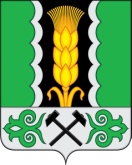 